Part I. 	Project ProposerPart II. 	Project Information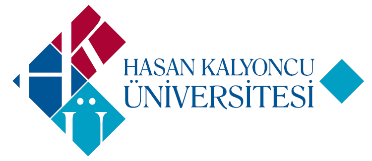 HASAN KALYONCU UNIVERSITYComputer Engineering DepartmentCOME 499 Project Proposal FormName LastnameE-mailCompany Information(If you have collaboration with a company)Starting TermTitle of the ProjectProject DescriptionProject DescriptionProject JustificationProject JustificationNoveltyNoveltyNew aspectsComplexityComplexityChallenging problem and issuesRelated computer science fields and subfieldsToolsRisk involvedRisk involvedPotential problems and alternative solutionsMinimum work required